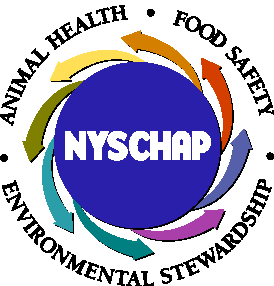 			BVD Risk AssessmentThe success or failure of a program aimed at prevention of BVD problems in a herd is dependent on a herd plan that has been formulated from a survey of existing risk factors in the herd.  Risk factors are either associated with introduction of virus into the herd, or with spread of the virus within the herd.  Each herd has its own set of risk factors that may contribute to the overall risk in their herd.  Formulation of the herd plan is therefore dependent on the existing risk level in the herd and the goal that the producer aims to achieve.  This risk assessment tries to identify the specific risks that are present in a particular herd.  The herd plan will be based on the identified risks and the ability of the producer to address and mitigate these risks.BVD Risk FactorRisk LevelH, M, LRisk InformationInformation/Intervention TacticRisk Factor on This Farm & Level of ImplementationHerd BVD InfectionPresence of PI animalsInfection in early gestationHighHighPI animals are a continuous reservoir of virusIdentify and cull PI animalsCull offspring from PI animalsExposure to acutely or persistently infected animals <125 days of gestation may result in PI calvesProtect by ensuring proper vaccinationPrevent exposure to PI animalsVaccination PracticesVaccine AdministrationVaccination ProtocolVaccine HandlingHighHighHighA properly designed vaccination program can provide good protection against acute BVD and some fetal protection against persistent infectionWork with herd veterinarian to design a vaccination program which will reduce the farm’s risk of BVDAdminister vaccines according to label directionsReview vaccination program annually with veterinarian AND people who implement the programKeep written records of vaccinationsThe effectiveness of a vaccine is dependent on the means in which it is usedBe sure to use a two-dose protocol according to label directions when using killed vaccines for the first time and at 4-6 month intervals thereafterDesign heifer vaccination program for protection during high risk periods:  by 3-6 months of age and covering early pregnancyDesign adult vaccination program for protection during high risk periods:  early pregnancy and late gestation (to achieve high colostral antibody levels)Vaccines are biological products which will deteriorate if improperly stored or handledStore vaccines at recommended temperaturesUse vaccines before expiration dateDiscard unused vaccine if using MLV productHerd Replacement PracticesOutside AdditionsCalves born to outside additionsOutside contactHighHighHighAnimals brought in from other locations are potential sources of acute or persistent infection.  These include purchased/leased cows, calves, heifers, imported ET recipients, bulls or uncertified semen.Test for BVD virus infection and vaccinate before arrivalSegregate for observation & to prevent transmission of incubating diseaseTreat bulls and semen as potential carriers, manage accordinglyThese calves are potential PI animalsTest before colostrum or after 3 mo. Of ageAnimals which leave the farm and return can bring virus with them.  These include show animals, exhibited animals, custom-raised heifers, or hospitalized cattle.Vaccinate show, fair and custom raised animalsMinimize contact with animals from other farmsDo not share medicines or equipment at fairsSegregate upon returnBiosecurityInputs from off-farmMediumThe BVD virus is shed in blood, saliva, nasal secretions, milk, and manure from persistently infected animals and to a lesser degree acutely infected animals. Livestock trucks, livestock treatment equipment, or boots/clothing/people are easily contaminated by these bodily fluids and can serve as carriers of the virus onto the farm or between groups on the farmRequire clean trucks for animal transportRequire clean boots, clothing and equipment for people or employees entering the premiseWithin Herd SpreadSick animal managementAnimal groupingWater troughs, feedbunks, feeding equipmentVentilationHighHighHighMediumSick animals may be infected and shed virusSick animals must be isolated from healthy animalsMove dead animals away from barn for pick up or disposalYoung animals (<4 months) are especially susceptible to viral infectionsEnsure that newborns get adequate, high-quality colostrumSeparate animals with respect to age and group management needsMaintain appropriate animal density to reduce transmissionBVD virus may be transmitted through saliva, urine, or fecesKeep water troughs, feedbunks and feeding equipment as clean as possibleEquipment such as nose leads, pill guns, calf feeding equipment tatooers, gouge dehorners, etc. should be kept clean between use and disinfected as appropriateAirflow can carry virus from infected animals to uninfected animalsMaintain proper amount of ventilation and avoid air flow from older animals to younger animals